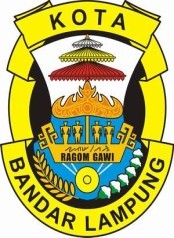 SURAT KETERANGAN TIDAK MAMPUNomor : 014/VIX/CA/2021Yang bertanda tangan di bawah ini Kepala Kelurahan Beringin Jaya Kecamatan Kemiling Kota Bandar Lampung menerangkan bahwa :Nama	: Xavier SinatraJenis Kelamin	: Laki-Laki Tempat / Tanggal Lahir	: Bandung Pekerjaan	: MahasiswaAgama	: IslamAlamat tinggal	: Jalan Manokwari nomor 24 RT 06/02, Kelurahan Beringin Jaya,Kecamatan Antarto, Kota Bandar LampungWarga tersebut diatas adalah benar penduduk Kelurahan Beringin Jaya yang bertempat tinggal di alamat tersebut diatas.Berdasarkan Pengantar dari Ketua RT/RW setempat yang menurut sepengetahuan kami, bahwa benar yang bersangkutan tergolong orang yang tidak mampu/miskin.Surat keterangan ini kami berikan atas permintaan yang bersangkutan untuk dipergunakan sebagai Permohonan Beasiswa Universitas Indonesia.1.  Nama Lengkap	: Xavier Sinatra Umur	: 22 TahunMurid/Mahasiswa dari	: Universitas IndonesiaAlamat rumah	: Jalan Manokwari nomor 24 RT 06/02, Kelurahan Beringin Jaya,Kecamatan Antarto, Kota Bandar LampungDemikian surat keterangan ini kami buat dengan sesungguhnya untuk dapat dipergunakan seperlunya .Bandar Lampung, 17 Juli 2021LURAH BERINGIN JAYA(.........................................)